_______________(вписать тип статьи: научная статья, обзорная статьи, редакционная статья, дискуссионная статья, персоналии, редакторская заметка, рецензия на книгу, рецензия на статью)УДК ___________(вписывается согласно классификатору УДК)DOI (заполняется издательством)Название статьи
Фамилия Имя Отчество 1 автора (полностью) 1 , Фамилия Имя Отчество 2 автора (полностью) 2 (до 3-х авторов)
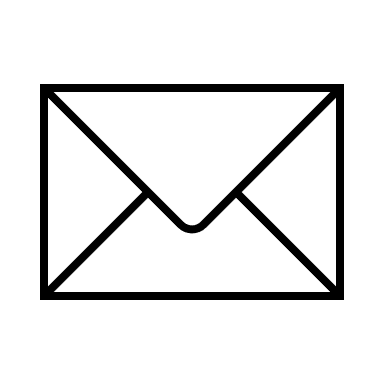 1 организация (ВУЗ или иное место работы без обозначения организационно-правовой формы!)), адрес организации  и ее подразделения (город, страна), e-mail , ORCID (открытый идентификатор учёного - только http-адрес )2 организация (ВУЗ или иное место работы без обозначения организационно-правовой формы!)), адрес организации  и ее подразделения (город, страна),  ORCID Аннотация. Данная статья посвящена вопросам текст текст текст текст текст текст текст текст текст текст текст текст текст текст (100-250 слов)Ключевые слова: текст, текст.(3-15 слов/словосочетаний)Для цитирования: (заполняется издательством)Благодарности: Работа выполнена (слова благодарности организациям (учреждениям), научным руководителям и другим лицам, оказавшим помощь в подготовке статьи, сведения о грантах, финансировании подготовки и публикации статьи, проектах, научно-исследовательских работах, в рамках или по результатам которых опубликована статья.Финансирование (сведения о финансировании исследования, подготовки и публикации статьи): исследование проводилось за счет собственных средств (гранта РНФ № _____________ по проекту)Article titleMarina V. Muravyova  (Имя О. Фамилия)1, Vladimir V. Sidorov2 (Имя О. Фамилия)21 University, city, country, e-mail , ORCID  (Например: Saratov State Vavilov Agrarian University, Saratov, Russia, ivan@mail.ru, https://orcid.org/my-orcid?orcid=0000-0001-5126-15082 University, city, country, e-mail , ORCIDAbstract. This article is Keywords: basic, basic, basic,…… basic.For citation:Acknowledgments: the work was supported by (…. the Russian Science Foundation, Project № 17-77-300; the authors are grateful to Aleksey V. Zimin for providing the bottom topography data of the White Sea).Funding:Введение. Описание актуальности темыНаучная новизна (при наличии)Целью исследования изложенного в работе являетсяЗадачами исследования являютсяМатериалы и методы исследования.В качестве основных методов исследования применены метод……..В качестве материалов исследования выступают данные о ………………………... Рассмотрены различные информационные источники 1-10(указывается число источников из списка литературы) и при возможности краткий анализ.Основная часть. Результаты исследования.текст [6].Основные виды основной и дополнительной оплаты труда представим с использованием таблицы 1 [2, с. 103].Таблица 1 – ТекстИсточник: разработано автором (или указан источник из списка литературы, например 1Вывод из таблицы  Текст Текст Текст Текст Текст Текст Текст Текст Текст Текст Текст Текст Текст Текст Текст Текст Текст Текст Текст Текст Текст Текст Текст Текст Текст Текст Текст Текст Текст Текст Текст Текст Текст Текст Текст Текст Текст Текст Текст Текст Текст Текст Текст Текст представлено на рисунке 1Рисунок 1 – ЗаглавиеТекст Текст Текст Текст Текст Текст Текст Текст Текст Текст Текст Текст Текст Текст Текст Текст Текст Текст Текст Текст Текст Текст Текст Текст Текст Текст Текст Текст Текст Текст Текст Текст Текст Текст Текст Текст Текст Текст Текст Текст Текст Текст Текст ТекстВыводы.В заключение Текст Текст Текст Текст Текст Текст Текст Текст Текст Текст Текст Текст Текст Текст Текст Текст Текст Текст Текст Текст Текст Текст Текст Текст Текст Текст Текст Текст Текст Текст Текст Текст Текст Текст Текст Текст Текст Текст Текст Текст Текст Текст Текст ТекстПриложение (при наличии)Примечания (при наличии)Список источников (не менее 10 источников!)1. Агеева О. А.  Бухгалтерский учет : учебник и практикум для среднего профессионального образования / О. А. Агеева. — Москва : Издательство Юрайт, 2020. — 273 с. — (Профессиональное образование). — ISBN 978-5-534-08720-8. — Текст : электронный // ЭБС Юрайт [сайт]. — URL: https://biblio-online.ru/bcode/452529 (дата обращения: 05.03.2020)2 Алексеева Г. И.  Бухгалтерский финансовый учет. Расчеты по оплате труда : учебное пособие для вузов / Г. И. Алексеева. — 2-е изд., перераб. и доп. — Москва : Издательство Юрайт, 2020. — 214 с. — (Высшее образование). — ISBN 978-5-534-12686-0. — Текст : электронный // ЭБС Юрайт [сайт]. — URL: https://biblio-online.ru/bcode/448048 (дата обращения: 05.03.2020)References1. Ageeva O. A. Accounting: a textbook and workshop for secondary vocational education / O. A. Ageeva. - Moscow: Yurayt Publishing House, 2020 .-- 273 p. - (Professional education). - ISBN 978-5-534-08720-8. - Text: electronic // EBU Yurait [site]. - URL: https://biblio-online.ru/bcode/452529 (accessed date: 03/05/2020)  (In Russ.).2 Alekseeva G. I. Accounting financial accounting. Payroll calculations: a textbook for universities / G. I. Alekseeva. - 2nd ed., Revised. and add. - Moscow: Publishing house Yurayt, 2020. - 214 p. - (Higher education). - ISBN 978-5-534-12686-0. - Text: electronic // EBU Yurait [site]. - URL: https://biblio-online.ru/bcode/448048 (accessed date: 03/05/2020) (In Russ.).Информация об авторе (авторах)И.О. Фамилия автора №1 –ученая степень, звание  (кандидат экономических наук, доцент), должность (профессор, доцент, сотрудник…), (обучающейся в бакалавриате, обучающийся в магистратуре!), почетные званияИ.О. Фамилия автора №2 –ученая степень, звание  (кандидат экономических наук, доцент), должность (профессор, доцент, сотрудник…), (обучающейся в бакалавриате, обучающийся в магистратуре!), почетные званияInformation about the authorJu. A. Zubok – Doctor of Science (Sociology), Professor;V. I. Chuprov – Doctor of Science (Sociology), Professor.ВАЖНО: звания на английском языке:кандидат экономических наук – PhD in Economic sciences; доктор (экономических) наук – Grand PhD in (Economic) sciences; доцент – Associate Professor (Assoc. Prof.); профессор – Professor (Prof.); старший преподаватель – senior lecturer; ассистент – assistant lecturer; младший научный сотрудник – junior researcher;старший научный сотрудник – senior researcher; ведущий научный сотрудник – leading researcher; магистрант – Master’s Degree student; (обучающийся в магистратуре)магистр экономики – Master of Economics (получивший диплом после окончания магистратуры!)аспирант – PhD student; соискатель – PhD applicant; заведующий лабораторией – Head of (the) Laboratory (of ...); заведующий отделом (кафедрой) – Head of (the) Department (of ...);магистратура – Master’s degree courses;аспирантура – PhD courses; докторантура – Grand PhD courses.бакалавр - B.Sc., B.A. – Bachelor of Science, Bachelor of Arts (окончивший бакалавриат и получивший диплом)студент 1 курса бакалавриата -freshmen                 2 курса бакалавриата -  sophomore                  3 курса бакалавриата - junior                 4 курса бакалавриата - seniorВклад авторов (если авторов 2 и более!):Фамилия И.О. – научное руководство; концепция исследования; раз-витие методологии; участие в разработке учебных программ и их реализации; написание исходного текста; итоговые выводы.Фамилия И.О. – участие в разработке учебных программ и их реализации; доработка текста; итоговые выводы.Вклад авторов: все авторы сделали эквивалентный вклад в подготовку публикации.Авторы заявляют об отсутствии конфликта интересов.Contribution of the authors:.Artemyeva S. S. – scientific management; research concept; methodology development; participation in development of curricula and their implementation; writing the draft; final conclusions.Mitrokhin V. V. – participation in development of curricula and their implementation; follow-on revision of the text; final conclusions.Contribution of the authors: the authors contributed equally to this article.The authors declare no conflicts of interests.Статья поступила в редакцию __________; одобрена после рецензирования _______________; принята к публикации ________________.The article was submitted _____________; approved after reviewing ________________; accepted for publication ____________( заполняется издательством)